Guía N°7 Artes Visuales, Audiovisuales y Multimediales:Recorrido Virtual Museo Frida Kahlo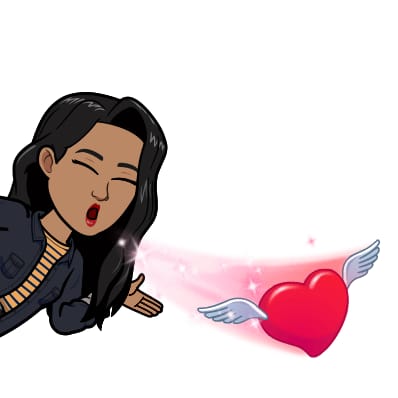 Estimado/a estudiante espero que te encuentres bien junto a tu familia, es importante que tomen todos los resguardos para cuidar de Uds. y pronto salir de esta situación. ¡Arriba el ánimo!Quiero felicitar a todas y todos los estudiantes que cumplieron con el trabajo solicitado de Composición Fotográfica, si tú aún no me lo has enviado, aún estás a tiempo, todas las indicaciones están en el guía n°6.	En esta guía conoceremos acerca de la vida y obra de Frida Kahlo y para hacer más interesante esta actividad: Recorreremos virtualmente su casa, ¡Si, su casa! Gracias a la tecnología, vamos a viajar a México. La casa de Frida se conoce como la Casa Azul y fue donde vivían los padres de esta artista, que más tarde, después de su muerte, fue transformada en un museo. 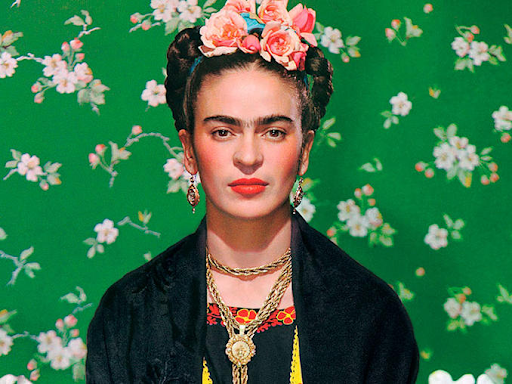 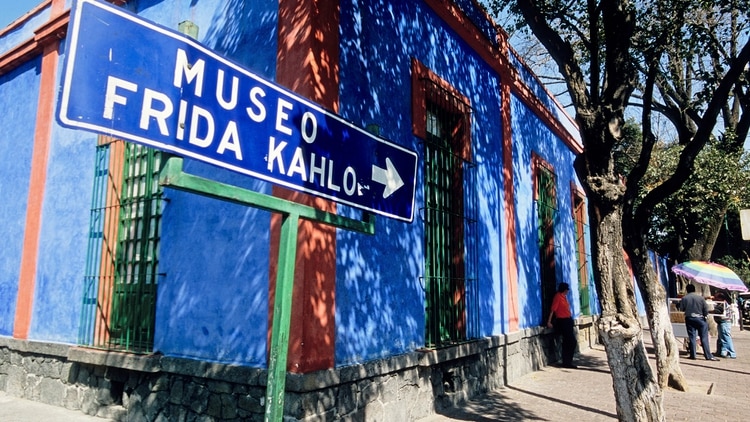 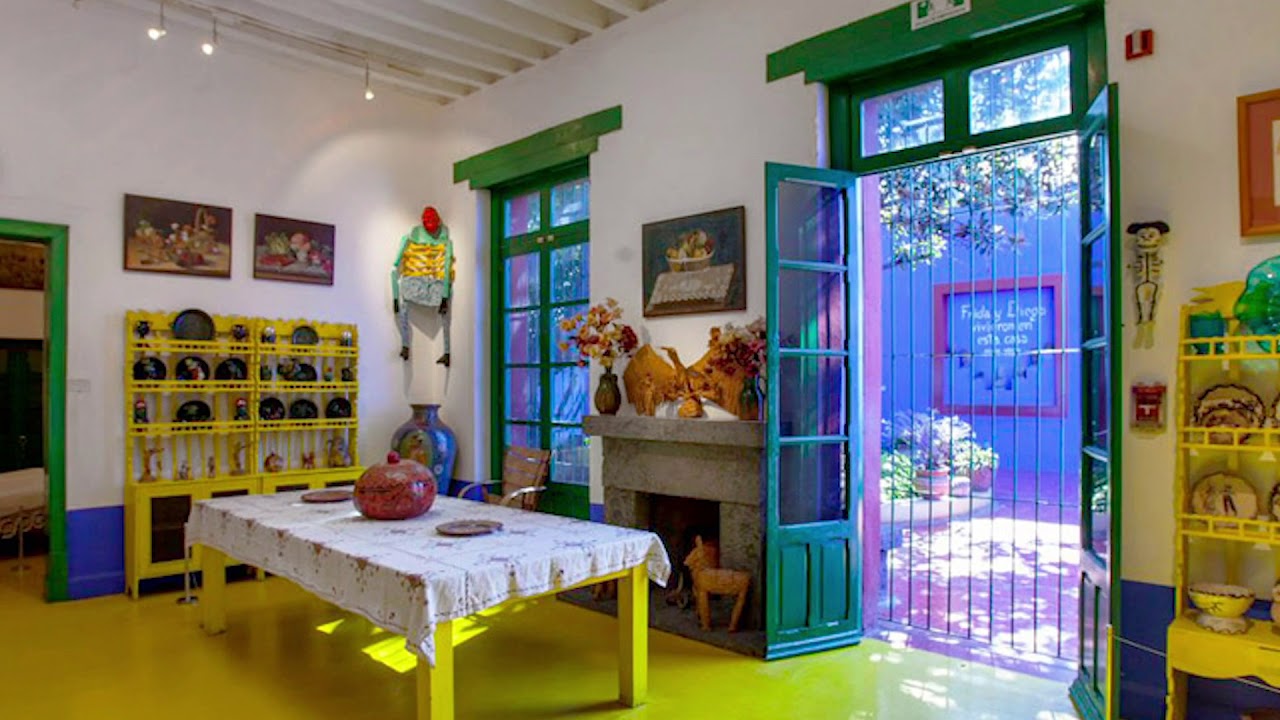 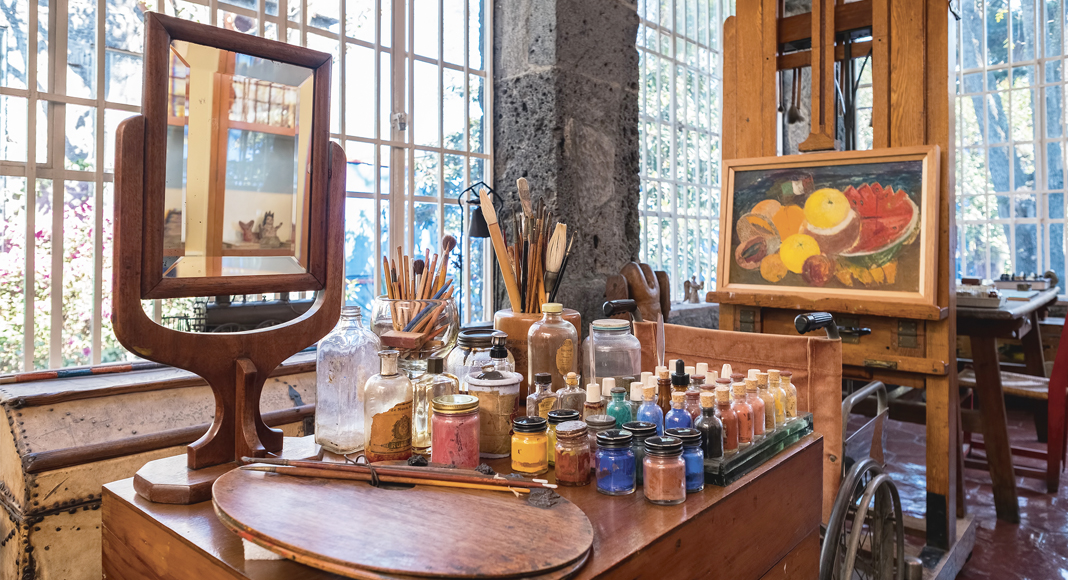 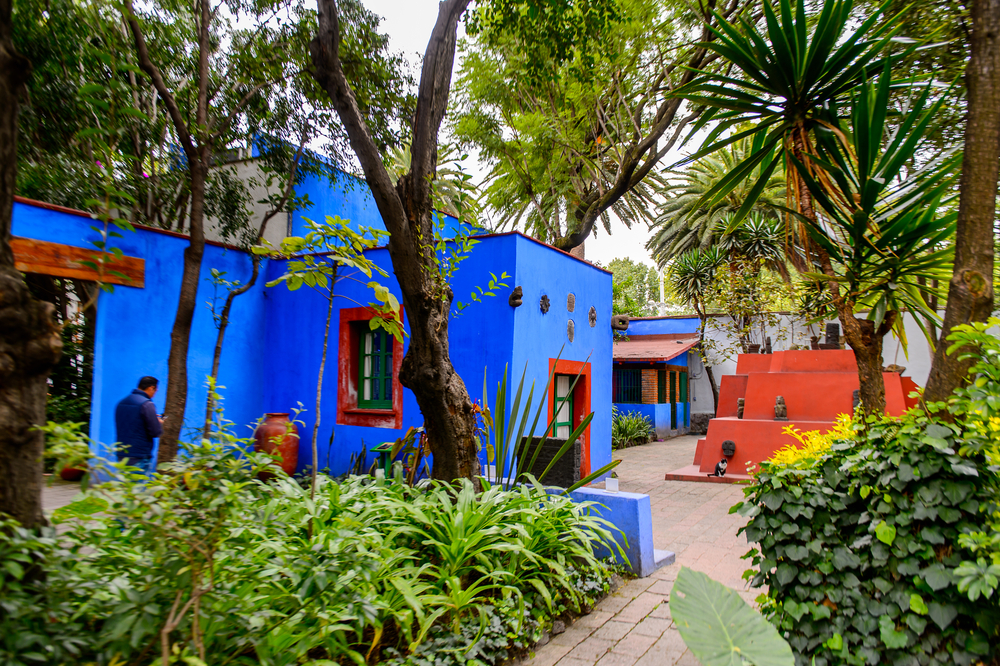 Para comenzar este recorrido virtual, debes ingresar al siguiente Link:https://www.museofridakahlo.org.mx/es/el-museo/multimedia/.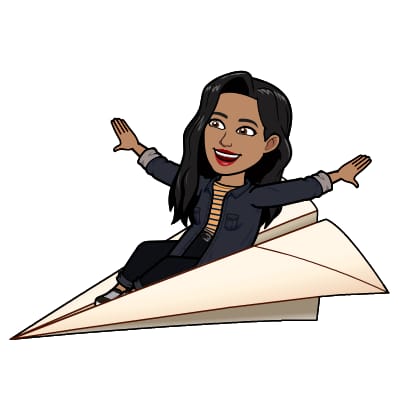 Si tienes dudas y/o preguntas escríbeme a arozas@sanfernandocollege.cl contesto los correos de lunes a viernes de 15:00 a 18:00 hrs. Recuerda SIEMPRE especificar tu nombre, apellido y curso junto a tu pregunta.NombreNombreNombreCursoFechaFechaElectivo 3ro MedioSemana lunes 01 al viernes 05 de junio de 2020Semana lunes 01 al viernes 05 de junio de 2020ContenidosObjetivos de AprendizajesHabilidadesFrida KahloConocer sobre vida y obra de Frida KahloReconocer – Aplicar - Crear